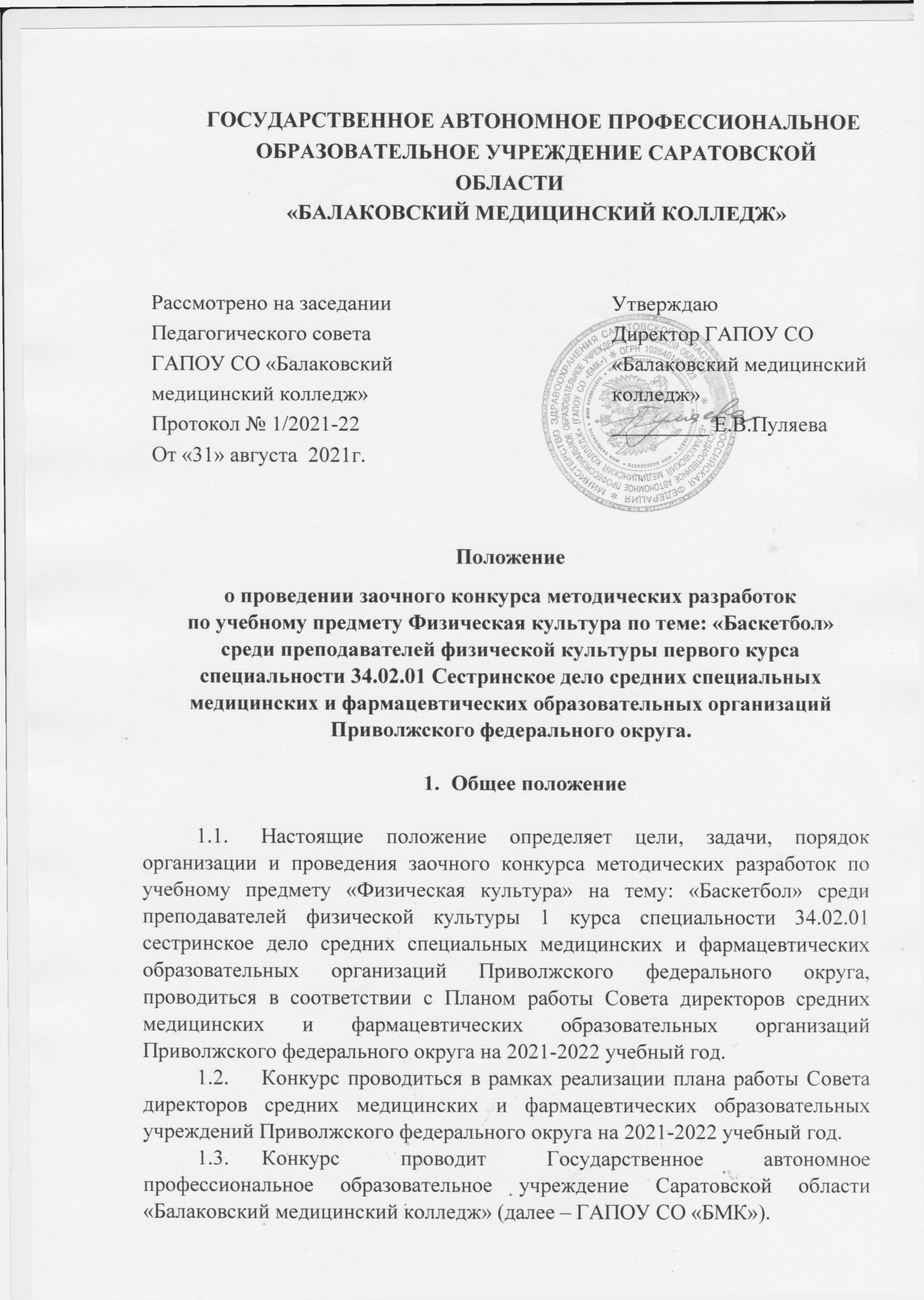 Для участий в Конкурсе приглашаются преподаватели УП Физическая культура средних медицинских и фармацевтических образовательных организаций Приволжского федерального округа.Участие в конкурсе является бесплатным, добровольным.Цели и задачи конкурса2.6.   Целью конкурса является повышение уровня профессиональной подготовки педагогов в процессе обучения специалистов со средним медицинским и фармацевтических образованием, выявлением и популяризация лучшего педагогического опыта, повышение качества методического обеспечения образовательного процесса.2.7.     Задачи Конкурса: - создание условий для саморазвития и самореализации педагогических работников;- содействие внедрению передового опыта в образовательный процесс;- создания условий для формирования информационного пространства с целью эффективного взаимодействия педагогов по вопросам методической работы;      - совершенствование взаимодействия медицинских образовательных организаций Приволжского Федерального округа.Порядок организации и проведения КонкурсаКонкурс проводиться в заочной форме.Участники конкурса: педагогические работники средних медицинских и фармацевтических образовательных организаций без ограничения стажа и возраста.Организацию по подготовке и проведению Конкурса осуществляется организационный комитет.Функции оргкомитета:- рассылка Положения о проведении Конкурса;- регистрация заявок на участии Конкурсе;- организации работы экспертной комиссии;- информирование участников Конкурса о его результатах.3.4 В состав экспертной комиссии входит председатель и члены из числа преподавателей образовательной организации, которые осуществляют экспертизу и анализ конкурсных работ. Экспертная комиссия заполняет оценочные листы и определяет победителя и призёров Конкурса.3.5 От каждой образовательной организации принимаются не более 2 работ.3.6  Приём заявок (Приложение 1) и конкурсных работ на участие в заочном Конкурсе проводится с 14.10.2021 г. по 28.10.2021 г. на электронный адрес merzlyakova.a.i@mail.ru.3.7 Для отправки материала на каждого участника формируется папка с пометкой «Конкурс по УД Физическая культура – ФИО участника», в которую входят заявка и конкурсная работа. Заявка (Приложение 1) на участие оформляется в текстовом редакторе MS Word и прилагается вместе с Конкурсным материалом. Для пересылки по электронной почте следует представить файл-заявку и файл, содержащий работу в виде одного архива (формат *rar, *zip). В теме письма указывается Ф.И.О. участника и наименование образовательной организации (например, Петров А.И. – «Балаковский медицинский колледж»).3.8 Экспертная комиссия по оцениванию конкурсных работ будет работать с 29.10.2021 г. по 31.10.2021 г.3.9 Конкурсный материал, представленный позднее 28.10.2021 г. и не соответствующий требованиям настоящего Положения, к участию к Конкурсу не допускается.3.10 Работы, присланные участниками, должны быть авторскими, не заимствованными из сети Интернет и не нарушать авторских прав третьих лиц.Требования к оформлению методической разработкиМатериалы представляются в электронном варианте.Методическая разработка должна включать:1) Титульный лист.2)Пояснительную записку, в которой указывается тема, образовательные цели, задачи, применяемые образовательные технологии, форма работы обучающихся, оснащение занятия;3) Технологическую карту занятия/ход учебного занятия (содержание каждого этапа занятия с указанием деятельности преподавателя и обучающихся);4) Используемую литературу.5) Приложения.Объём работы – не больше 10 страниц, включая Приложения. Страницы нумеруются, междустрочный интервал 1,15 см, шрифт Times New Roman, размер шрифта 14, поля по 20 мм – справа, сверху, снизу.Подведение итогов Конкурса5.1 Представленные материалы не редактируются, вся ответственность за содержание, стиль изложения, грамматику, орфографию и пунктуальность возложена на автора.5.2 Победителям Конкурса оформляются дипломы.5.3 Участникам Конкурса оформляются сертификаты участия.5.4 По итогам проведения Конкурса будет подготовлен электронный сборник материалов.5.4 Дипломы, сертификаты и сборник материалов, направляются участникам Конкурса не позднее 8 ноября 2021 года на электронные адреса, указанные в заявках.5.5 Итоги Конкурса будут размещены на официальном сайте колледжа http://balmk.ru после 8 ноября 2021 года.Контактные  данныеАдрес                          413865 ул. Редкова, 52, Балаково, Саратовская обл.Сайт                               http://balmk.ruТелефон                       8 (827) 113-76-85Контактные лица       Мерзлякова Александра ИвановнаОргкомитет КонкурсаЧлены оргкомитета: Мерзлякова Александра Ивановна - преподаватель физической культуры ГАПОУ СО «Балаковский медицинский колледж»,Силантьева Наталья Владимировна - председатель ЦМК Гуманитарных и социально – экономических наук, Каширова Вера Юрьевна – методист.Приложение 1Заявка на участие взаочном конкурсе методических разработок по УП Физическая культура по теме: «Баскетбол»среди преподавателей физической культуры первого курса специальности 34.02.01 Сестринское дело средних специальныхмедицинских и фармацевтических образовательных организацийПриволжского федерального округа.Полное наименование образовательной организации по УставуСокращённое наименование образовательной организации по УставуФИО участника КонкурсаНазвание Конкурсной работыЭлектронная почтаКонтактный телефон